	UVA WELLASSA UNIVERSITY	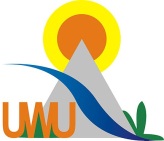 SRI LANKA.FORM OF APPLICATION17. In the event of being selected please indicate the latest date on which you would be able to   assume duties.19. I hereby certify that the particulars submitted by me in this application are true and accurate. I am aware that if any of these particulars are found to be false or inaccurate, I am liable to be disqualified before selection and to be dismissed without any compensation if the inaccuracy is detected after appointment.Date: .....................................                                                   ................................................................	     Signature of ApplicantRecommendation of the Head of the Institution (If employed at Higher Educational Institutions, Government Departments and Government Corporations)I recommended and forwarded herewith the application of ……………………………….. for the above post and agree/ do not agree to release him/her in case selected to the post applied for.Date: .....................................                                                   ................................................................	     Head of the InstitutionPOST .........................................................................................................FACULTY/DEPARTMENT...................................................................................................................POST .........................................................................................................FACULTY/DEPARTMENT...................................................................................................................POST .........................................................................................................FACULTY/DEPARTMENT...................................................................................................................POST .........................................................................................................FACULTY/DEPARTMENT...................................................................................................................POST .........................................................................................................FACULTY/DEPARTMENT...................................................................................................................POST .........................................................................................................FACULTY/DEPARTMENT...................................................................................................................1.  Name in Full : Underline Surname2.  Whether Rev./Mr./Mrs./Miss3.  Postal Address :     (any change should be communicated             immediately)4.  Telephone Number (if available)E-mail -E-mail -5.  Date of Birth & Age :						6. Civil Status :7.  Whether Citizen of  :    (state whether by descent or by registration:     if by registration, give reference number &     date of certificate of citizenship)8.  Education - Schools attended				 (i).(ii).FromFromFromFrom           To9.  University Education:     (Degrees, Diplomas etc.)                University   From    ToCourse followed (with subjects)Course followed (with subjects)Results(give Class or Grade)10.   Postgraduate qualifications & dates         of obtaining same :11.  Any other academic distinctions,        Scholarships, Medals, Prizes, etc.        (indicate the institution from which         such awards have been obtained)12.  Research & Publications, if any :      (if space is insufficient, please use       separate sheet of same size.)13.   Highest Examination passed in          Sinhala/Tamil :14. (a)  Present occupation, place, date of             appointment and basic salary             drawn :       (b)  Previous appointments, if any,              with dates :Department / InstitutionPost FromTo15.  Extra - Curricular activities :16. Any further relevant particulars :      (not included above) :18. Names of two persons      (with addresses) to whom reference       can be made :                      Name                                           Address1. ............................................    …....................................................…............................................................................................................Tel. No:                         Fax No: e-mail  : 2 ............................................     …....................................................…............................................................................................................Tel. No:                         Fax No: e-mail  : 